Выступления воспитанников МДОУ «Детский сад «Дюймовочка»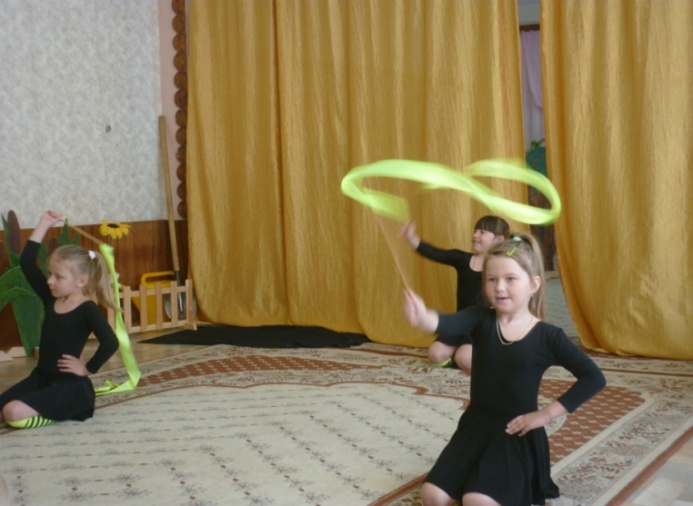 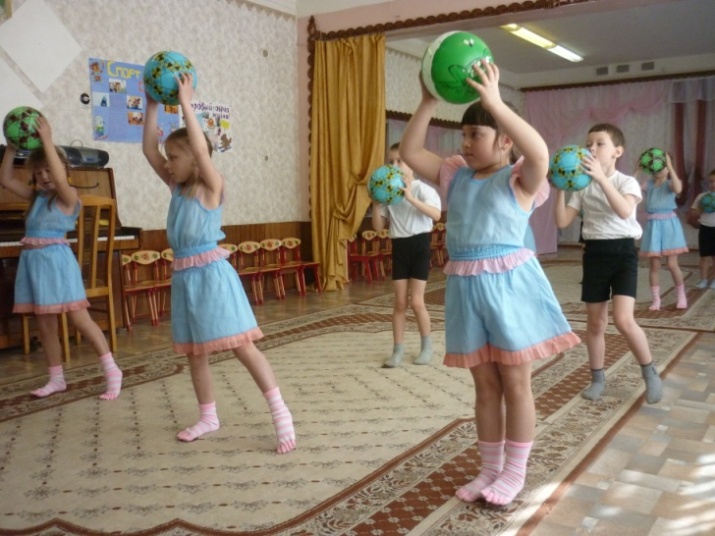 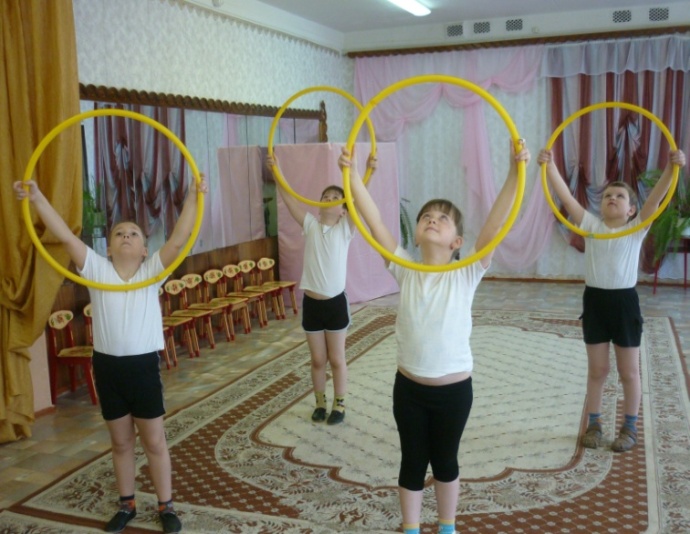 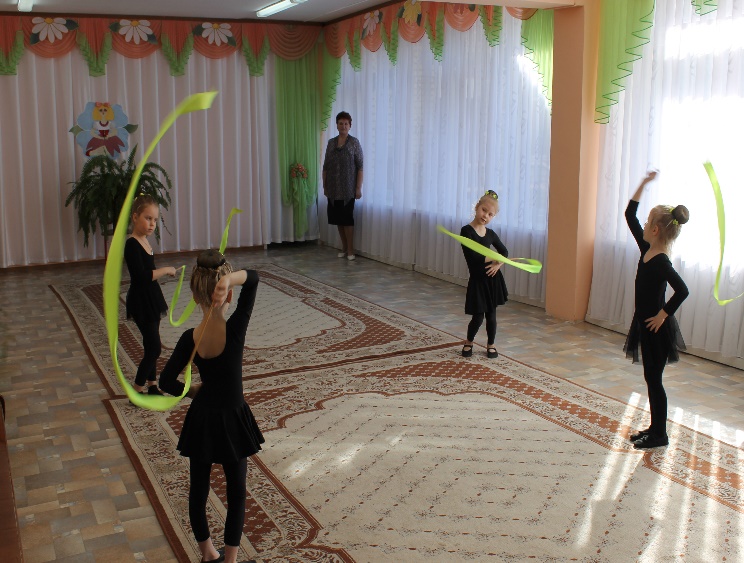 